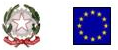 Ministero dell’Istruzione, dell’Università e della RicercaUfficio Scolastico Regionale per il LazioISTITUTO di ISTRUZIONE SUPERIORE  STATALE“ CESARE  BATTISTI ”Via dei Lauri 1 - 00049 Velletri (RM) – Distr. 39 - C.F. 95017570581 - Cod. Min. RMIS05200RSede Uffici e Amministrazione Via F. Parri, 14 - 00049  Velletri  tel 06 121125645 fax 06 9640257Corsi Liceo Art. Tecnico Agrario  e  CAT via Parri 14 tel 06 121125645 fax 06 9640257Corsi Tecnico AFM / SI  e Prof.  SC via dei Lauri n. 1 tel 06 1211 25 127  fax  06 963 7815Eventi Artistici e Mostre Polo Espositivo via L. Novelli 3 - VelletriIndirizzi di Studio:Liceo Artistico Sezioni Architettura, Arti Figurative e Design cod. RMSD05201NProfessionale Servizi Commerciali cod. RMRC05201Q Tecnico Agrario – Agroalimentare cod.  RMTA05201L  - cod. CC  RMTA05202NTecnico Amministrazione Finanza e Marketing e Sistemi Informativi Aziendali  cod. RMTD052013Tecnico Costruzione Ambiente e Territorio - Geometri - cod. RMTL05201De mail: RMIS05200R@istruzione.it - RMIS05200R@pec.istruzione.it – sito web: www.iisbattistivelletri.gov.it     Prot. n 6363/IV.10.1                                                                                              Velletri, 25/10/2019                                                                                                                                                      Al Dirigente ScolasticoAl Referente OrientamentoA Genitori e AlunniOggetto: Orientamento Formativo I.I.S.S. “Cesare Battisti” (in entrata per l’anno scolastico 2020/2021) per l’anno scolastico 2019/2020Gentili colleghi,ai fini dell’Orientamento, in vista delle iscrizioni 2020/2021, comunichiamo le nostre iniziative:Open day durante i quali accoglieremo alunni e genitori presso il nostro istituto nelle rispettive sedi di via Parri (Liceo Artistico Sezioni Architettura, Arti Figurative e Design,  Tecnico Agrario – Agroalimentare,  Tecnico Costruzione Ambiente e Territorio – Geometri)  e Via dei Lauri (Professionale Servizi Commerciali , Tecnico Amministrazione Finanza e Marketing e Sistemi Informativi Aziendali) , per illustrare la nostra offerta formativaAttività di tutoraggio della durata di 30/40 minuti in orario antimeridiano per le classi II e IIIIncontri informativi con gli alunni delle classi IIIIncontri con le famiglieRiferimenti: F.S. orientamento Via Parri – prof.ssa Antonietta Di Carluccio antodica@yahoo.it – tel 3450457939F.S. orientamento Via dei Lauri – prof.ssa Martina De Marchis medea87@gmail.com – tel 3801347353IL DIRIGENTE SCOLASTICOProf Eugenio Dibennardo(firma autografa sostituita a mezzo stampa ex art. 3 c. 2 Dlgs 39/93)GIORNOORARIOORARIOSABATO 14 DICEMBRE 20199-1215-18DOMENICA 12 GENNAIO 20209-13SABATO 18 GENNAIO 20209-1215-18